GRAFTON COUNTY ALTERNATIVE SENTENCING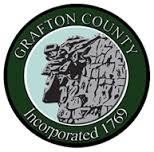  Intimate Partner Domestic Violence Program3801 Dartmouth College Highway North Haverhill, New Hampshire 03774Phone (603) 787-2042	Fax (603) 787-2044GRAFTON COUNTY EMERGE REFERRAL FORM    Intimate Partner Domestic Violence ProgramReferral Information	Date of Referral:  	Name:	                          Phone #:	_____________________Address/Department:  	E-mail:  	Offender informationName: _____________________________	DOB: ____________________________Phone #: ___________________________	Address: __________________________Email: _____________________________                                   __________________________Please Check Below:  Court Ordered  Self-referral  Behavior basedPLEASE ATTACH ORDER AND DISCOVERYEmail to Nicole Mitchell, AS@graftoncountynh.gov